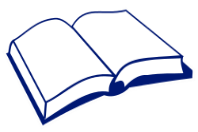 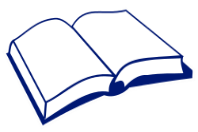 掌控計劃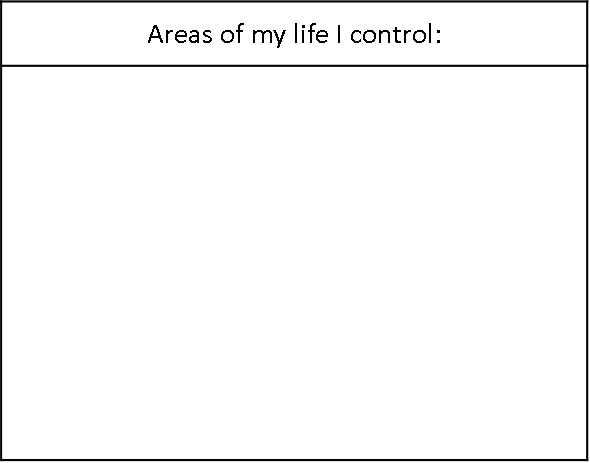 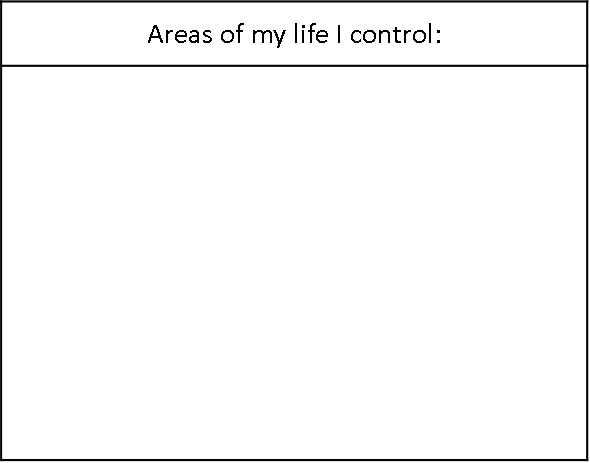 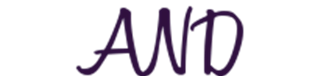 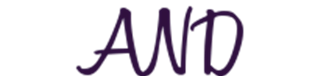 